Look up the meaning of these words. 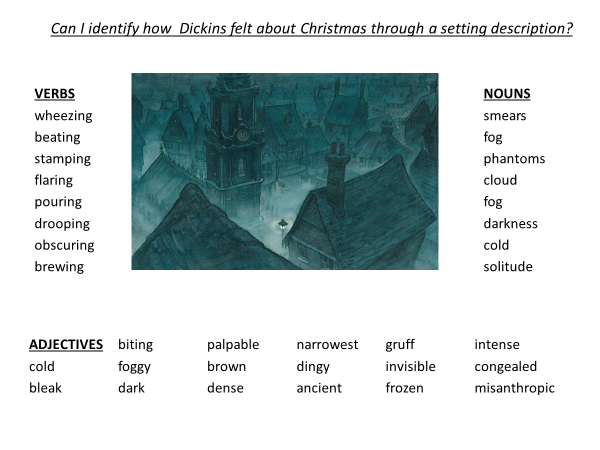 Where could you have used them in the text? Use the original text to help you!Misanthropic ______________________________________________________________________________________________________________________________________________________Palpable ______________________________________________________________________________________________________________________________________________________Dingy ______________________________________________________________________________________________________________________________________________________Gruff ______________________________________________________________________________________________________________________________________________________Congealed ______________________________________________________________________________________________________________________________________________________Plan and write 5 sentences using the key words to describe the setting at Christmas.__________________________________________________________________________________________________________________________________________________________________________________________________________________________________________________________________________________________________________________________________________________________________________________________________________________________ 